Biomes, Populations and Communities worksheetWhich of the following communities living in a forest has the greatest biodiversity?50 bears, 60 rabbits, 58 beavers, 25 for trees and 15 birch trees4 bears, 30 rabbits, 7 beavers, 25 fir trees and 10 birch trees50 bears, 100 rabbits, 7 beavers, 25 for trees and 15 birch trees25 bears, 60 rabbits, 58 beavers, 5 fir trees and 7 birch treesWhich answer best describes what a coral reef is?Coral reefs are non-living substances that float in the oceanCoral reefs are a type of fish that live in oceansCoral reefs are organisms whose skeleton is made up of CaCO3 and feed on algaeCoral reefs are a type of rock that other fish use as shelterScientists wanted to monitor the population of tigers in the savannah over a 2 year period. Use the information on the table to determine whether there was an increase, decrease or stable population after the 2 years. Show the calculations. You counted 23 tulips in an 800 m2 area, what is the population density? The table below lists the contents of two aquariums, A and B, both with a capacity of 50 L.  Find the relative abundance of each species.Find the relative abundance for each species.Explain which aquarium has a greater biodiversity. Identify the type of interaction between the living organisms in each of the following situations. (competition, predation, parasitism, mutualism and commensalism)Looking at the diagram below, state whether the arrow is pointing to the prey or the predator and explain your answer. 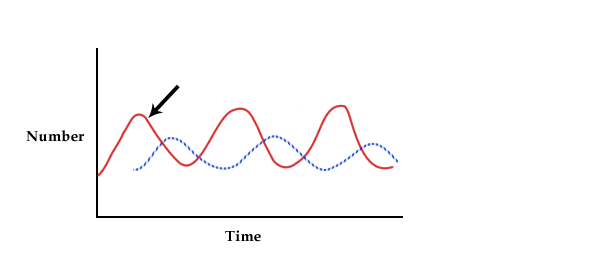 State the biome being described in each statement. Births Deaths Emigration Immigration Year 19473Year 212659Aquarium AAquarium B37 goldfish35 goldfish2 striped fish30 striped fish5 snails31 snails3 green algae45 green algae0 fern32 fernsGoldfishStriped fishSnailsGreen algaeFernsAquarium AAquarium BBees pollinate flowersA bird finds and lives in an old empty nestA maggot lays eggs in a waspCrows eat the remains of an animal left by a wolfTwo gorillas are fighting over a matePhotosynthesis respiration processesA clown fish’s waste provides food for the sea anemone, while the sea anemone provides shelter and protection to the clown fishTwo wolves fighting over territoryLack of clouds causes high temperature variationsCold all year longTemperature and light varies on depthNot enough moisture for trees, but enough not to be a desertCurrent flows in 1 directionHas permafrostRains all year long and very warm temperaturesContains the benthosProduces a large amount of the world’s oxygenHas acidic, nutrient poor soilBecame towns and citiesType of wetland where trees can growType of biome that has saturated soilThe largest ecosystemWhere fresh and marine water mixHas the ability to survive drought and fireMade from coralsSensitive to fire, insects and diseaseDefined by altitude